PERENCANAAN STRATEGIS SISTEM INFORMASIUNTUK MENINGKATKAN KEUNGGULAN KOMPETITIF DENGANMETODE WARD AND PEPPARD PADA SMA FONS VITAE 2Oleh :Nama : Daniel Mickey KrisnantoNIM : 47150379SkripsiDiajukan sebagai salah satu syaratuntuk memperoleh gelar Sarjana KomputerProgram Studi Sistem Informasi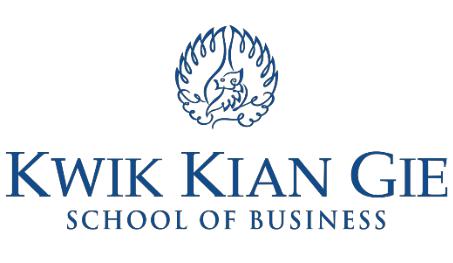 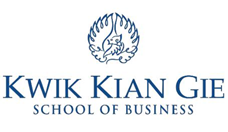 INSTITUT BISNIS dan INFORMATIKA KWIK KIAN GIEJAKARTAOKTOBER 2019